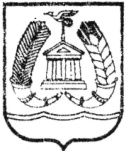 АДМИНИСТРАЦИЯ ГАТЧИНСКОГО МУНИЦИПАЛЬНОГО РАЙОНАЛЕНИНГРАДСКОЙ ОБЛАСТИПОСТАНОВЛЕНИЕ (проект) от_______________				                                                 №_________О внесении изменения в приложение к постановлению администрации МО «Город Гатчина» Гатчинского муниципального района от 28.12.2011 № 1659 «Об утверждении схемы размещения нестационарных объектов общественного питания, бытового обслуживания и объектов досугово-развлекательного назначения, расположенных на земельных участках, находящихся в муниципальной собственности на территории МО «Город Гатчина» (в редакции от 24.02.2012 № 268, от 18.05.2012 № 759, от 11.09.2012 № 1468, от 07.03.2013 № 300, от 29.03.2013 № 422, от 13.05.2013 № 694, 13.06.2013 № 858, от 24.07.2013 № 1064, от 04.09.2013 № 1264, от 07.04.2014 № 394, от 23.05.2014 № 694, от 01.06.2015 № 1977, от 01.07.2015 № 2323, от 24.03.2016 № 905, от 18.05.2016 № 1878, от 21.06.2016 № 2694, от 06.06.2017 № 2448, от 03.10.2017 № 4369, 07.11.2017 № 4805)Учитывая протокол № 8 заседания координационного совета по разработке и утверждению схемы размещения нестационарных торговых объектов, объектов общественного питания, бытового обслуживания и объектов досугово-развлекательного назначения, расположенных на земельных участках находящихся в государственной и муниципальной собственности на территории МО «Город Гатчина» от 14.12.2017 и руководствуясь Федеральным законом от 06.10.2003 № 131-ФЗ «Об общих принципах организации местного самоуправления в Российской Федерации», Федеральным законом от 28.12.2009 № 381-ФЗ «Об основах государственного регулирования торговой деятельности в Российской Федерации», руководствуясь Уставом Гатчинского муниципального района, Уставом МО «Город Гатчина», постановлением администрации МО «Город Гатчина» от 14.12.2011 № 1550 «О порядке разработки и утверждения схемы размещения нестационарных торговых объектов, объектов общественного питания, бытового обслуживания и объектов досугово-развлекательного назначения, расположенных на земельных участках, находящихся в государственной или муниципальной собственности на территории МО «Город Гатчина», ПОСТАНОВЛЯЕТ:  1. Внести изменение в приложение к постановлению администрации МО «Город Гатчина» Гатчинского муниципального района от 28.12.2011 № 1659 «Об утверждении схемы размещения нестационарных объектов общественного питания, бытового обслуживания и объектов досугово-развлекательного назначения, расположенных на земельных участках, находящихся в муниципальной собственности на территории МО «Город Гатчина»» (в редакции от 24.02.2012 № 268, от 18.05.2012 № 759, от 11.09.2012 № 1468, от 07.03.2013 № 300, от 29.03.2013 № 422, от 13.05.2013 № 694, 13.06.2013 № 858, от 24.07.2013 № 1064, от 04.09.2013 № 1264, от 07.04.2014 № 394, от 23.05.2014 № 694, от 01.06.2015 № 1977, от 01.07.2015 № 2323, от 24.03.2016 № 905, от 18.05.2016 № 1878, от 21.06.2016 № 2694, от 06.06.2017 № 2448, от 03.10.2017 № 4369, от 07.11.2017 № 4805) и дополнить пунктом 60 согласно приложению к настоящему постановлению.2. Настоящее постановление подлежит официальному опубликованию в газете «Гатчинская правда» и размещению на официальном сайте Гатчинского муниципального района. 3. Контроль исполнения настоящего постановления  возложить на заместителя главы администрации Гатчинского муниципального района по городскому хозяйству Е.Ю. Фараонову.Глава администрации                                                                        Гатчинского муниципального района                                                    Е.В. ЛюбушкинаРудченко Н.А.                                                                         Приложение                                           к постановлению  администрации Гатчинского муниципального района                                                   от «__» _______ 2017 года № _________Схемаразмещения нестационарных  объектов общественного питания, бытового обслуживания и объектов досугово - развлекательного назначения, расположенных на земельных участках,  находящихся в  муниципальной собственности, на территории МО «Город Гатчина»№п/пАдресПлощадьземельногоучастка(кв.м.)Кадастровыйномер(при наличии)Сведения оналичиинестационарныхобъектов на земельномучастке(да, нет)Характеристики нестационарного объектаХарактеристики нестационарного объектаХарактеристики нестационарного объектаХарактеристики нестационарного объектаХарактеристики нестационарного объекта№п/пАдресПлощадьземельногоучастка(кв.м.)Кадастровыйномер(при наличии)Сведения оналичиинестационарныхобъектов на земельномучастке(да, нет)Форма(павильон, киоск, палатка, автофургон, тележка, лоток, и т.д. и т.п.)Общаяплощадьобъекта(кв.м.)СпециализацияобъектаРеквизитыдоговорааренды(субаренды)объекта(дата, номер)Срокаренды (субаренды)объекта1234567891060Гор. Гатчина, Приоратский парк, у бывшей водонапорной башни--нетПрокат спортивно-развлекательного инвентаря 30Досугово-развлекательный объект--